Universität Duisburg-Essen
Fakultät für Geisteswissenschaften
Fachbereich Germanistik / Sprachdidaktik
Wintersemester 2019 / 2020Seminar: 
Leitung: Jan Thomas RöhrigTitel Ihrer ArbeitAusführlicher Untertitel Ihrer Hausarbeit (kann auch über mehrere Zeilen gehen)1. EinleitungNutzen Sie diese Vorlage gerne für Ihre Hausarbeit. Denken Sie aber daran, alle nötigen Angaben anzupassen und nutzen Sie das Dokument nur als Orientierung. Sie können alle Eigenschaften und Inhalte an Ihre Bedürfnisse anpassen. In diesem Dokument sind insbesondere: das Deckblatt, das automatische Inhaltsverzeichnis, die Seitenzahlen, die Eigenständigkeitserklärung, die Schriftart und Größe, die Textbündigkeit und die Seitenränder definiert. Die Eigenständigkeitserklärung taucht mit Absicht nicht im Inhaltsverzeichnis auf.Lorem ipsum dolor sit amet, consetetur sadipscing elitr, sed diam nonumy eirmod tempor invidunt ut labore et dolore magna aliquyam erat, sed diam voluptua. At vero eos et accusam et justo duo dolores et ea rebum. Stet clita kasd gubergren, no sea takimata sanctus est Lorem ipsum dolor sit amet. Lorem ipsum dolor sit amet, consetetur sadipscing elitr, sed diam nonumy eirmod tempor invidunt ut labore et dolore magna aliquyam erat, sed diam voluptua. At vero eos et accusam et justo duo dolores et ea rebum. Stet clita kasd gubergren, no sea takimata sanctus est Lorem ipsum dolor sit amet.2. Kapitelüberschrift2.1 UnterkapitelLorem ipsum dolor sit amet, consetetur sadipscing elitr, sed diam nonumy eirmod tempor invidunt ut labore et dolore magna aliquyam erat, sed diam voluptua. At vero eos et accusam et justo duo dolores et ea rebum. Stet clita kasd gubergren, no sea takimata sanctus est Lorem ipsum dolor sit amet. Lorem ipsum dolor sit amet, consetetur sadipscing elitr, sed diam nonumy eirmod tempor invidunt ut labore et dolore magna aliquyam erat, sed diam voluptua. At vero eos et accusam et justo duo dolores et ea rebum. Stet clita kasd gubergren, no sea takimata sanctus est Lorem ipsum dolor sit amet.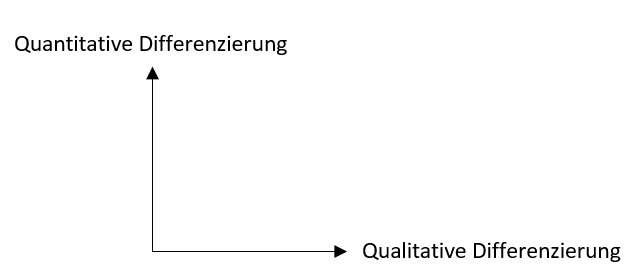 Abbildung 1: Beschriftung einer AbbildungFortlaufender Text2.2 Zweites UnterkapitelLorem ipsum dolor sit amet, consetetur sadipscing elitr, sed diam nonumy eirmod tempor invidunt ut labore et dolore magna aliquyam erat, sed diam voluptua. At vero eos et accusam et justo duo dolores et ea rebum. Stet clita kasd gubergren, no sea takimata sanctus est Lorem ipsum dolor sit amet. Lorem ipsum dolor sit amet, consetetur sadipscing elitr, sed diam nonumy eirmod tempor invidunt ut labore et dolore magna aliquyam erat, sed diam voluptua. At vero eos et accusam et justo duo dolores et ea rebum. Stet clita kasd gubergren, no sea takimata sanctus est Lorem ipsum dolor sit amet.Beispiel für einen neuen Absatz und eine Fußnote Schreibung enden. Quellenangaben werden nach dem Harvard-Standard gekennzeichnet (vgl. Bahr & Frackmann 2012). Ein Beispiel für eine Tabelle finden Sie hier als Tabelle 1.Tabelle : Nutzen Sie auch für Tabellen die Funktion „Beschriftung“Lorem ipsum dolor sit amet, consetetur sadipscing elitr, sed diam nonumy eirmod tempor invidunt ut labore et dolore magna aliquyam erat, sed diam voluptua. At vero eos et accusam et justo duo dolores et ea rebum. Stet clita kasd gubergren, no sea takimata sanctus est Lorem ipsum dolor sit amet. Lorem ipsum dolor sit amet, consetetur sadipscing elitr, sed diam nonumy eirmod tempor invidunt ut labore et dolore magna aliquyam erat, sed diam voluptua. At vero eos et accusam et justo duo dolores et ea rebum. Stet clita kasd gubergren, no sea takimata sanctus est Lorem ipsum dolor sit amet.3. Neue HauptüberschriftLorem ipsum dolor sit amet, consetetur sadipscing elitr, sed diam nonumy eirmod tempor invidunt ut labore et dolore magna aliquyam erat, sed diam voluptua. At vero eos et accusam et justo duo dolores et ea rebum. Stet clita kasd gubergren, no sea takimata sanctus est Lorem ipsum dolor sit amet. Lorem ipsum dolor sit amet, consetetur sadipscing elitr, sed diam nonumy eirmod tempor invidunt ut labore et dolore magna aliquyam erat, sed diam voluptua. At vero eos et accusam et justo duo dolores et ea rebum. Stet clita kasd gubergren, no sea takimata sanctus est Lorem ipsum dolor sit amet.4. FazitLorem ipsum dolor sit amet, consetetur sadipscing elitr, sed diam nonumy eirmod tempor invidunt ut labore et dolore magna aliquyam erat, sed diam voluptua. At vero eos et accusam et justo duo dolores et ea rebum. Stet clita kasd gubergren, no sea takimata sanctus est Lorem ipsum dolor sit amet. Lorem ipsum dolor sit amet, consetetur sadipscing elitr, sed diam nonumy eirmod tempor invidunt ut labore et dolore magna aliquyam erat, sed diam voluptua. At vero eos et accusam et justo duo dolores et ea rebum. Stet clita kasd gubergren, no sea takimata sanctus est Lorem ipsum dolor sit amet.LiteraturverzeichnisBahr, Jonas & Frackmann, Balte (2012): Richtig zitieren nach der Harvard-Methode. Eine Arbeitshilfe für das Verfassen wissenschaftlicher Arbeiten. Solothurn: Institut für Praxisforschung. Abgerufen am 08.02.2021 unter: https://www.die-bachelorarbeit.de/media/Harvard-Zitierweise_richtig.pdfAnhangLorem ipsum dolor sit amet, consetetur sadipscing elitr, sed diam nonumy eirmod tempor invidunt ut labore et dolore magna aliquyam erat, sed diam voluptua. At vero eos et accusam et justo duo dolores et ea rebum. Stet clita kasd gubergren, no sea takimata sanctus est Lorem ipsum dolor sit amet. Lorem ipsum dolor sit amet, consetetur sadipscing elitr, sed diam nonumy eirmod tempor invidunt ut labore et dolore magna aliquyam erat, sed diam voluptua. At vero eos et accusam et justo duo dolores et ea rebum. Stet clita kasd gubergren, no sea takimata sanctus est Lorem ipsum dolor sit amet.EigenständigkeitserklärungHiermit versichere ich, Vollständiger Name, dass ich die vorliegende Arbeit mit dem Titel „Titel der Arbeit“ selbstständig verfasst und keine anderen als die angegebenen Quellen und Hilfsmittel benutzt sowie Zitate kenntlich gemacht habe.____________________
Vollständiger Name und UnterschriftStadt, den Datum.Hausarbeit im Studium 
Sprachliche Grundbildung
im 3. FachsemesterVorname(n) Nachname(n) Straße Hausnummer
PLZ StadtIhreMail@stud.uni-due.de
Eingereicht am: ÜberschriftÜberschriftÜberschriftÜberschrift